КОМАНДЫ-ПОБЕДИТЕЛИ МЛАДШЕЙ ВОЗРАСТНОЙ ГРУППЫ (3-4-х и 5-7-х классов)3-8 ДЕКАБРЯ 2018 ГОДАГРАН-ПРИ Команда «Факел» МБОУ СОШ села Афанасьево Липецкой областиКУБОК за I место в общекомандном зачёте Команда «Кадетские искры» МБОУ-лицей «Воскресенская кадетская школа» города Воскресенска Московской областиКУБОК за II место в общекомандном зачёте Команда «Торнадо» МБОУ СОШ № 1 города Реутова Московской областиКУБОК за III место в общекомандном зачёте Команда «Пламя» МБОУ-лицей «Воскресенская кадетская школа» города Воскресенска Московской областиКОМАНДЫ-ПОБЕДИТЕЛИ ОТДЕЛЬНЫХ КОНКУРСНЫХ НОМИНАЦИЙКоманда-победитель Интеллектуальных конкурсовКоманда «Дети России» МБОУ «Гимназия № 7» города Батайска Ростовской областиКоманда-победитель Спортивных соревнований Команда «Кадетские искры» МБОУ-лицей «Воскресенская кадетская школа» города Воскресенска Московской областиКОМАНДЫ-ПОБЕДИТЕЛИ СТАРШЕЙ ВОЗРАСТНОЙ ГРУППЫ (8-11-х классов)10-15 ДЕКАБРЯ 2018 ГОДАГРАН-ПРИ Команда «Кадетское братство» МБОУ СОШ № 7 города КалугиКУБОК за I место в общекомандном зачёте Команда «Космодром» ГБОУ СШ № 3 имени С.П. Королева города БайконураКоманда «Выстрел» МАОУ «Радумльский лицей-интернат» Солнечногорского района Московской областиКУБОК за II место в общекомандном зачёте Команда «Неделимые» МАОУ Гимназия № 37 города Екатеринбурга Свердловской областиКоманда «ГиМНАзия № 3» МАОУ «Гимназия № 3» города СаратоваКУБОК за III место в общекомандном зачёте Команда «Молодой Ямал» МБОУ Тазовская средняя общеобразовательная школа посёлка Тазовский Ямало-Ненецкого автономного округаКоманда «Bono mente» МАОУ «Физико-математический лицей № 93» Республики Башкортостан города УфыКУБОК ЗА ВОЛЮ К ПОБЕДЕКоманда «Беркут» МОБУ «Медведевская средняя общеобразовательная школа 
№ 3 имени 50-летия Медведевского района» посёлка Медведево Республики Марий ЭлКУБОК ЗА УДАЧНЫЙ ДЕБЮТКоманда «Медь и Ум» МАОУ «СОШ № 33» города Верхняя Пышма Свердловской областиКОМАНДЫ-ПОБЕДИТЕЛИ ОТДЕЛЬНЫХ КОНКУРСНЫХ НОМИНАЦИЙКоманда-победитель Конференции «Образование. Наука. Профессия»Команда «Беркут» МОБУ «Медведевская средняя общеобразовательная школа 
№ 3 имени 50-летия Медведевского района» посёлка Медведево Республики Марий ЭлКоманда-победитель Олимпиады по общеобразовательным предметамКоманда «ГиМНАзия № 3» МАОУ «Гимназия № 3» города СаратоваКоманда-победитель Спортивных соревнований Команда «Космодром» ГБОУ СШ № 3 имени С.П. Королева города БайконураКоманда-победитель Соревнований по мини-футболуКоманда «Космодром» ГБОУ СШ № 3 имени С.П. Королева города БайконураКоманда-победитель Конкурса строя и песни  Команда «Космодром» ГБОУ СШ № 3 имени С.П. Королева города БайконураКоманда-победитель Конкурса символики и атрибутики кадетских классов  Команда «Дёминцы» ТОГБОУ кадетская школа «Многопрофильный кадетский корпус имени Героя Советского Союза лётчика-космонавта СССР Л.С. Дёмина» Тамбовской областиКоманда-победительКонкурса патриотической песни «Мы с тобою, Россия»Команда «Выстрел» МАОУ «Радумльский лицей-интернат» Солнечногорского района Московской областиКоманда-победитель Интеллектуально-познавательной игры Брейн-ринг «Перпетуум Нобель»Команда «Кадетское братство» МБОУ СОШ № 7 города КалугиКоманда-победительТанцевального конкурса «Его величество ВАЛЬС!»Команда «Bono mente» МАОУ «Физико-математический лицей № 93» Республики Башкортостан города УфыКоманда-победительКонкурса-презентации стран мира «Нам этот мир завещано беречь!»Команда «Пограничник» ГБПОУ Свердловской области «Качканарский горно-промышленный колледж» отделение Кадетская школа-интернат ОБЩЕКОМАНДНЫЙ ИТОГ:  РЕЙТИНГ КОМАНД МАЛОЙ НОБЕЛЕВСКОЙ АКАДЕМИИОБЩЕКОМАНДНЫЙ ИТОГ:  РЕЙТИНГ КОМАНД МАЛОЙ НОБЕЛЕВСКОЙ АКАДЕМИИОРГКОМИТЕТ МАЛОЙ НОБЕЛЕВСКОЙ АКАДЕМИИ:191186, Санкт-Петербург, а/я 82, телефон (812) 312-99-87, факс (812) 314-71-82
«горячая линия» 8-963-317-55-22, e-mail: spb-edu@mail.ru, http://www.mir-edu.ruофициальная группа «Петербургское образование – без границ!» http://vk.com/education_spbhttps://twitter.com/UnlimitedEducat, www.instagram.com/unlimited_education/Контактное лицо в Санкт-Петербурге: Полупанова Наталья Владиславовна, 8-963-317-55-22 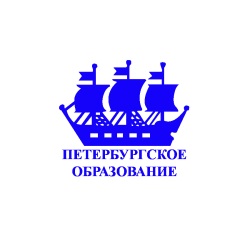 МАЛАЯ НОБЕЛЕВСКАЯ АКАДЕМИЯ11-е ВсероссийскИЕ ЗИМНИЕ СБОРЫ КОМАНД  КАДЕТСКИХ КЛАССОВ общеобразовательных учреждений российской федерации16-я вСЕРОССИЙСКАЯ МЕЖВУЗОВСКАЯ КОНФЕРЕНЦИЯ МОЛОДЫХ ИССЛЕДОВАТЕЛЕЙ (СТАРШЕКЛАССНИКОВ 
И СТУДЕНТОВ) «оБРАЗОВАНИЕ. НАУКА. ПРОФЕССИЯ»3–15 ДЕКАБРЯ 2018 года, СОЧИ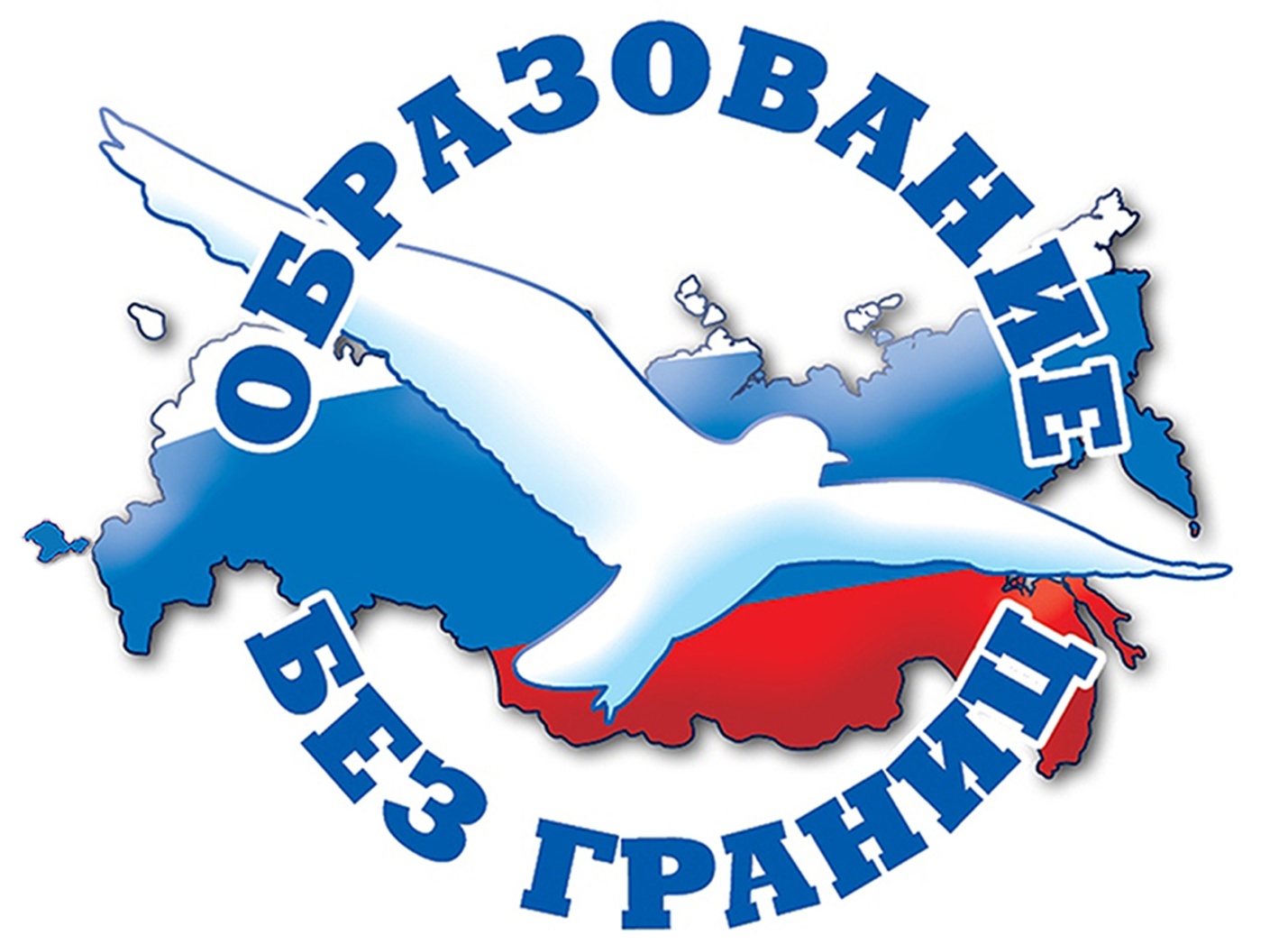 Рейтинг(кол-во баллов) Название командНаградыНаградымалая нобелевская академиЯМЛАДШАЯ ВОЗРАСТНАЯ ГРУППАмалая нобелевская академиЯМЛАДШАЯ ВОЗРАСТНАЯ ГРУППАмалая нобелевская академиЯМЛАДШАЯ ВОЗРАСТНАЯ ГРУППАмалая нобелевская академиЯМЛАДШАЯ ВОЗРАСТНАЯ ГРУППА(1236)Команда «Факел» МБОУ СОШ села Афанасьева Липецкой областиКоманда «Факел» МБОУ СОШ села Афанасьева Липецкой областиГРАН-ПРИ КУБОК ЗА ПОБЕДУ 
В КОНКУРСЕ СТРОЯ И ПЕСНИКУБОК ЗА ПОБЕДУ В СОРЕВНОВАНИЯХ ПО МИНИ-ФУТБОЛУСертификаты участников 
и дипломы победителей в различных конкурсных мероприятиях(1104)Команда «Кадетские искры» МБОУ-лицей «Воскресенская кадетская школа» города Воскресенска Московской областиКоманда «Кадетские искры» МБОУ-лицей «Воскресенская кадетская школа» города Воскресенска Московской областиКУБОК ЗА I МЕСТО КУБОК ЗА ПОБЕДУ 
В СПОРТИВНЫХ СОРЕВНОВАНИЯХКУБОК ЗА ПОБЕДУ 
В КОНКУРСЕ ПАТРИОТИЧЕСКОЙ ПЕСНИ
«МЫ С ТОБОЮ, РОССИЯ!»Сертификаты участников 
и дипломы победителей в различных конкурсных мероприятиях(594)Команда «Торнадо» МБОУ СОШ № 1 города Реутова Московской областиКоманда «Торнадо» МБОУ СОШ № 1 города Реутова Московской областиКУБОК ЗА II МЕСТО Сертификаты участников 
и дипломы победителей в различных конкурсных мероприятиях(441)Команда «Пламя» МБОУ-лицей «Воскресенская кадетская школа» города Воскресенска Московской областиКоманда «Пламя» МБОУ-лицей «Воскресенская кадетская школа» города Воскресенска Московской областиКУБОК ЗА III МЕСТОСертификаты участников 
и дипломы победителей в различных конкурсных мероприятиях(321)Команда «Дети России» МБОУ «Гимназия № 7» города Батайска Ростовской областиКоманда «Дети России» МБОУ «Гимназия № 7» города Батайска Ростовской областиКУБОК ЗА ПОБЕДУ В ИНТЕЛЛЕКТУАЛЬНЫХ КОНКУРСАХСертификаты участников 
и дипломы победителей в различных конкурсных мероприятиях
(241)Команда «Кадетские сердца»МБОУ СОШ № 1имени Б.А. Прозоровагорода НикольскаПензенской областиКоманда «Кадетские сердца»МБОУ СОШ № 1имени Б.А. Прозоровагорода НикольскаПензенской областиКУБОК ЗА ПОБЕДУ В ТАНЦЕВАЛЬНОМ КОНКУРСЕ «ЕГО ВЕЛИЧЕСТВО ВАЛЬС!»Сертификаты участников 
и дипломы победителей в различных конкурсных мероприятиях(77)Команда «Кадетское братство» МБОУ СОШ № 51города КалугиСертификаты участников 
и дипломы победителей в различных конкурсных мероприятияхРейтинг(кол-во баллов)Название командНазвание командНаградыНаградымалая нобелевская академиЯСТАРШАЯ ВОЗРАСТНАЯ ГРУППАмалая нобелевская академиЯСТАРШАЯ ВОЗРАСТНАЯ ГРУППАмалая нобелевская академиЯСТАРШАЯ ВОЗРАСТНАЯ ГРУППАмалая нобелевская академиЯСТАРШАЯ ВОЗРАСТНАЯ ГРУППАмалая нобелевская академиЯСТАРШАЯ ВОЗРАСТНАЯ ГРУППА(926)(926)Команда «Кадетское братство»МБОУ СОШ № 7 города КалугиКоманда «Кадетское братство»МБОУ СОШ № 7 города КалугиГРАН-ПРИКУБОК ЗА ПОБЕДУ В ИНТЕЛЛЕКТУАЛЬНО-ПОЗНАВАТЕЛЬНОЙ ИГРЕ БРЕЙН-РИНГ «ПЕРПЕТУУМ НОБЕЛЬ»
ЕРПЕТУУМ НОБЕЛЬ!"ЗНАВАТЕЛЬНОЙ ИГРЕ БРЕЙН-РИНГ " округаСертификаты участников 
и дипломы победителей в различных конкурсных мероприятиях(826)(826)Команда «Космодром» ГБОУ СШ № 3 имениС.П. Королева города БайконураКоманда «Космодром» ГБОУ СШ № 3 имениС.П. Королева города БайконураКУБОК ЗА I МЕСТОКУБОК ЗА ПОБЕДУ 
В СПОРТИВНЫХ СОРЕВНОВАНИЯХ КУБОК ЗА ПОБЕДУ 
В КОНКУРСЕ СТРОЯ И ПЕСНИКУБОК ЗА ПОБЕДУ В СОРЕВНОВАНИЯХ ПО МИНИ-ФУТБОЛУ Сертификаты участников 
и дипломы победителей в различных конкурсных мероприятиях
(764)
(764)Команда «Выстрел» МАОУ «Радумльский лицей-интернат» Солнечногорского района Московской областиКоманда «Выстрел» МАОУ «Радумльский лицей-интернат» Солнечногорского района Московской областиКУБОК ЗА I МЕСТОКУБОК ЗА ПОБЕДУ 
В КОНКУРСЕ ПАТРИОТИЧЕСКОЙ ПЕСНИ
«МЫ С ТОБОЮ, РОССИЯ!»Сертификаты участников 
и дипломы победителей в различных конкурсных мероприятиях(286)(286)Команда «Неделимые» МАОУ Гимназия № 37 города Екатеринбурга Свердловской областиКоманда «Неделимые» МАОУ Гимназия № 37 города Екатеринбурга Свердловской областиКУБОК ЗА II МЕСТО Сертификаты участников 
и дипломы победителей в различных конкурсных мероприятиях
(278)
(278)Команда «ГиМНАзия № 3» МАОУ «Гимназия № 3» города СаратоваКоманда «ГиМНАзия № 3» МАОУ «Гимназия № 3» города СаратоваКУБОК ЗА II МЕСТО КУБОК ЗА ПОБЕДУ В ОЛИМПИАДАХ  ПО ОБЩЕОБРАЗОВАТЕЛЬНЫМ ПРЕДМЕТАМСертификаты участников 
и дипломы победителей в различных конкурсных мероприятиях(252)(252)Команда «Молодой Ямал» МБОУ Тазовская средняя общеобразовательная школа посёлка Тазовский Ямало-Ненецкого автономного округаКоманда «Молодой Ямал» МБОУ Тазовская средняя общеобразовательная школа посёлка Тазовский Ямало-Ненецкого автономного округаКУБОК ЗА III МЕСТОСертификаты участников 
и дипломы победителей в различных конкурсных мероприятиях(242)(242)Команда «Bono mente»МАОУ Гимназия № 93города Уфы Республики БашкортостанКоманда «Bono mente»МАОУ Гимназия № 93города Уфы Республики БашкортостанКУБОК ЗА III МЕСТОКУБОК ЗА ПОБЕДУ В ТАНЦЕВАЛЬНОМ КОНКУРСЕ «ЕГО ВЕЛИЧЕСТВО ВАЛЬС!»Сертификаты участников 
и дипломы победителей в различных конкурсных мероприятиях
(208)
(208)Команда «Беркут»МОБУ «Медведевская средняя общеобразовательная школа 
№ 3 имени 50-летия Медведевского района» посёлка МедведевоРеспублики Марий ЭлКоманда «Беркут»МОБУ «Медведевская средняя общеобразовательная школа 
№ 3 имени 50-летия Медведевского района» посёлка МедведевоРеспублики Марий ЭлКУБОК ЗА ВОЛЮ К ПОБЕДЕКУБОК ЗА ПОБЕДУ В КОНФЕРЕНЦИИ 
«ОБРАЗОВАНИЕ. НАУКА. ПРОФЕССИЯ»Сертификаты участников 
и дипломы победителей в различных конкурсных мероприятиях
(206)
(206)Команда«Дёминцы»ТОГБОУ КШ «Многопрофильный кадетский корпус имени Героя Советского Союза, летчика-космонавта СССР Л.С. Демина» Команда«Дёминцы»ТОГБОУ КШ «Многопрофильный кадетский корпус имени Героя Советского Союза, летчика-космонавта СССР Л.С. Демина» КУБОК ЗА ПОБЕДУ 
В КОНКУРСЕ СИМВОЛИКИ И АТРИБУТИКИСертификаты участников 
и дипломы победителей в различных конкурсных мероприятиях
(194)
(194)Команда «Лицей 88» МАОУ Лицей № 88 города Екатеринбурга Свердловской областиКоманда «Лицей 88» МАОУ Лицей № 88 города Екатеринбурга Свердловской областиСертификаты участников 
и дипломы победителей в различных конкурсных мероприятиях
(192)
(192)Команда «Медь и Ум»МАОУ «СОШ № 33»города Верхняя Пышма Свердловской областиКоманда «Медь и Ум»МАОУ «СОШ № 33»города Верхняя Пышма Свердловской областиКУБОК ЗА УДАЧНЫЙ ДЕБЮТСертификаты участников 
и дипломы победителей в различных конкурсных мероприятиях
(189)
(189)Команда «Спасатели» МБОУ Школа № 116 города Уфы Республики БашкортостанКоманда «Спасатели» МБОУ Школа № 116 города Уфы Республики БашкортостанСертификаты участников 
и дипломы победителей в различных конкурсных мероприятиях
(154)
(154)Команда «Пограничник» ГБПОУ Свердловской области «Качканарский горно-промышленный колледж» отделение Кадетская школа-интернатКоманда «Пограничник» ГБПОУ Свердловской области «Качканарский горно-промышленный колледж» отделение Кадетская школа-интернатКУБОК ЗА ПОБЕДУ В КОНКУРСЕ«НАМ ЭТОТ МИР ЗАВЕЩАНО БЕРЕЧЬ!»Сертификаты участников 
и дипломы победителей в различных конкурсных мероприятиях
(130)
(130)Команда «Lingua Schola»МАОУ гимназия № 2города Екатеринбурга Свердловской областиКоманда «Lingua Schola»МАОУ гимназия № 2города Екатеринбурга Свердловской областиСертификаты участников 
и дипломы победителей в различных конкурсных мероприятиях
(116)
(116)Команда «Сибириада»МБОУ СОШ № 42 города Братска Иркутской областиКоманда «Сибириада»МБОУ СОШ № 42 города Братска Иркутской областиСертификаты участников 
и дипломы победителей в различных конкурсных мероприятиях
(72)
(72)«Лидер»ГБПОУ Свердловской области «Серовский политехнический техникум» отделение Кадетская школа интернат «Лидер»ГБПОУ Свердловской области «Серовский политехнический техникум» отделение Кадетская школа интернат Сертификаты участников 
и дипломы победителей в различных конкурсных мероприятиях
(63)
(63)«Патриоты»ГБОУ Саратовской области «Саратовская кадетскаяшкола-интернат № 1 имени Б.Н. Ерёмина»«Патриоты»ГБОУ Саратовской области «Саратовская кадетскаяшкола-интернат № 1 имени Б.Н. Ерёмина»Сертификаты участников 
и дипломы победителей в различных конкурсных мероприятиях
(37)
(37)Команда «Орлята»МОБУ «Медведевская средняя общеобразовательная школа 
№ 3 имени 50-летия Медведевского района» посёлка МедведевоРеспублики Марий ЭлКоманда «Орлята»МОБУ «Медведевская средняя общеобразовательная школа 
№ 3 имени 50-летия Медведевского района» посёлка МедведевоРеспублики Марий ЭлСертификаты участников 
и дипломы победителей в различных конкурсных мероприятияхСборная команда Краснодарского краяСборная команда Краснодарского краяСертификаты участников 
и дипломы победителей в различных конкурсных мероприятияхКоманда «Астраханочка»МБОУ СОШ № 64 города АстраханиКоманда «Астраханочка»МБОУ СОШ № 64 города АстраханиСертификаты участников 
и дипломы победителей в различных конкурсных мероприятияхКоманда «Исследователи»МУ ДО «Малая академия» города Краснодара  Команда «Исследователи»МУ ДО «Малая академия» города Краснодара  Сертификаты участников 
и дипломы победителей в защите исследовательских проектов